Целью осуществления деятельности любой компании является получение прибыли. К сожалению не каждая компания работает  по легальным схемам. Легализация наличных – это проблема, с которой все чаще сталкиваются компании, начинающие взаимоотношения с новыми партнерами.        Чтобы не стать причастным к отмыванию денег, компании необходимо разбираться в основных способах незаконной  легализации доходов. Это позволит сохранить деловую репутацию на должном уровне. 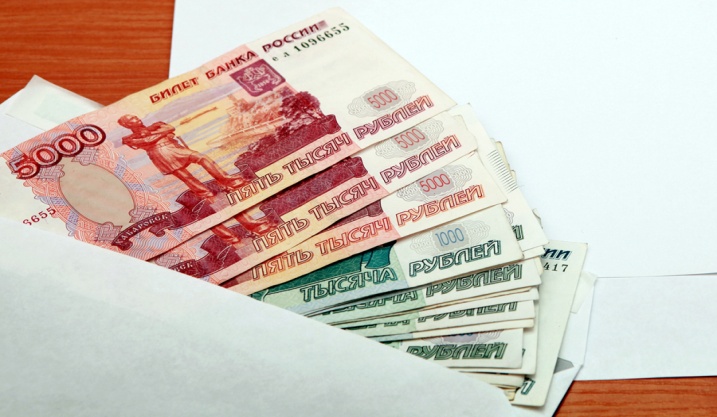     О нарушениях можно сообщить в следующие органы:Прокуратура Пермского края, адрес: ул. Луначарского, д. 60, г. Пермь, 614990, тел.: 8 (342) 217-53-08;Прокуратура г. Кизела, адрес: ул. Пролетарская, д. 19, г. Кизел, 618350, 
тел.: 4-44-97;Отдел полиции (дислокация г. Кизел) МО МВД России «Губахинский», адрес: ул. Луначарского, д. 10, г. Кизел, 618350, тел.: 4-31-93;Губахинский межрайонный следственный отдел Следственного Управления Следственного комитета России по Пермскому краю, адрес: 
пр. Ленина, д. 21, г. Губаха, 618250, 
тел.: 8 (34248) 4-11-61;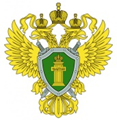 Прокуратурагорода   КизелаПАМЯТКАЛегализация денежных  средств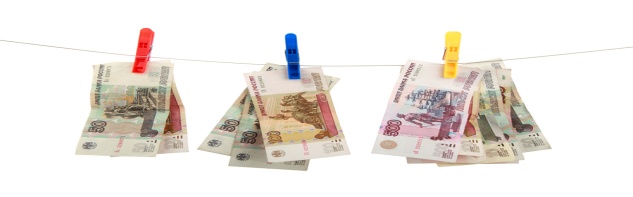 2021 г.      Согласно ст.3  Федерального закона  № 115-ФЗ «О противодействии легализации (отмыванию) доходов, полученных преступным путем, и финансированию терроризма" легализация (отмывание) доходов, полученных преступным путем - это придание правомерного вида владению, пользованию или распоряжению денежными средствами или иным имуществом, полученными в результате совершения преступления.       Необходимо знать, что отмывание денег – это незаконная деятельность, которая угрожает безопасности и финансовому спокойствию нарушителя, не позволяет обществу гармонично развиваться. Что такое легализация денег?       Это  перевод средств, полученных незаконным путем, из теневой экономики в официальную.      Принцип классической схемы отмывания доходов  включает несколько этапов:       - получение денег незаконным способом;       -внедрение полученных средств в финансовую систему;       -перемещение денег от источника прибыли третьим лицам; -вывод наличных денежных средств законным способом.       Наиболее распространенными способами легализации доходов являются: - размещение;-структурирование  или смурфинг; - совмещение; - вывод средств за границу; -работа с фальшивыми счетами. Ответственность за легализацию (отмывание) денежных средств.      Уголовным кодексом  Российской Федерации предусмотрена уголовная ответственность за указанное деяние.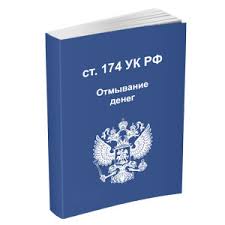      Так, в соответствии со  статьей 174 УК РФ за совершение  данного преступления  предусмотрено  наказание в виде :- штрафа в размере до двухсот тысяч  рублей или в размере заработной платы или иного дохода осужденного за период от одного года до двух лет, -либо принудительных работ на срок до двух лет, -либо лишения свободы на срок до двух лет со штрафом в размере до пятидесяти тысяч рублей .          Если же преступление совершенно группой лиц или лицом с использованием своего служебного положения или организованной группой, наказание будет более суровым       Кодексом об административных правонарушениях  Российской Федерации  также  предусмотрена ответственность.Статья. 15.27 КоАП РФ (неисполнение требований законодательства о противодействии легализации (отмыванию) доходов, полученных преступным путем, и финансированию терроризма)  предусматривает  наказание в виде предупреждения, либо наложения административного штрафа на должностных или на юридических лиц, либо дисквалификации на срок от одного года до трех лет, приостановления деятельности до шестидесяти суток.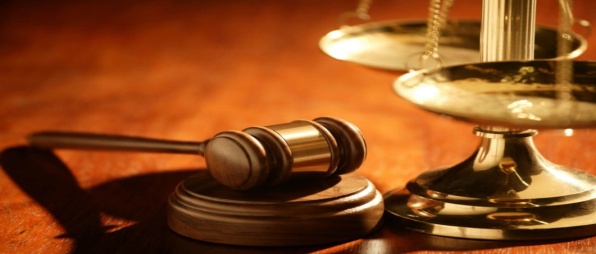 